MOJE TELOVPIŠI ZUNANJE DELE TELESA.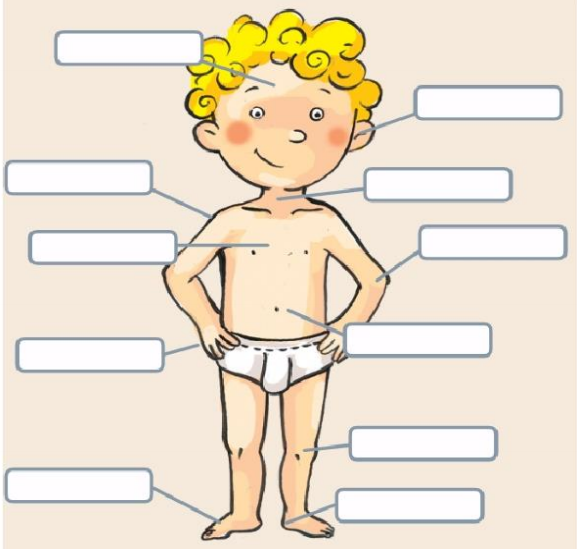 POMAGAJ SI Z BESEDAMI:VRAT, UHO, ČELO, RAMA, KOMOLEC, PRSNI KOŠ, TREBUH, PRSTI, KOLENO, STOPALO, PETAPOIMENUJ NOTRANJE ORGANE .VSTAVI BESEDE PLJUČA, SRCE, JETRA, ŽELODEC, ČREVESJE.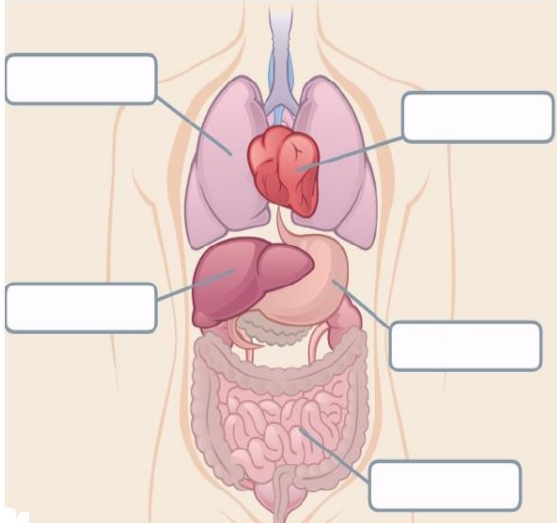 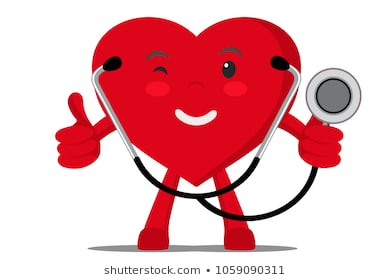 ČE SVOJE TELO DOBRO POZNAŠ, TUDI ZA ZDRAVJE SKRBETI ZNAŠ. 